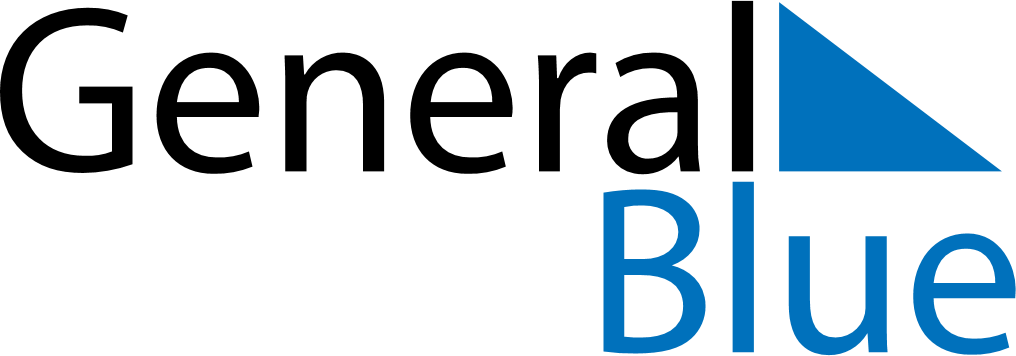 2019 – Q4Romania  2019 – Q4Romania  2019 – Q4Romania  2019 – Q4Romania  2019 – Q4Romania  OctoberOctoberOctoberOctoberOctoberOctoberOctoberSundayMondayTuesdayWednesdayThursdayFridaySaturday12345678910111213141516171819202122232425262728293031NovemberNovemberNovemberNovemberNovemberNovemberNovemberSundayMondayTuesdayWednesdayThursdayFridaySaturday123456789101112131415161718192021222324252627282930DecemberDecemberDecemberDecemberDecemberDecemberDecemberSundayMondayTuesdayWednesdayThursdayFridaySaturday12345678910111213141516171819202122232425262728293031Nov 30: St Andrew’s DayDec 1: National holidayDec 8: Constitution DayDec 25: Christmas DayDec 26: Boxing Day